Subcommittee Scope: explore and develop technologies to detect and diagnose common faults in both commercial and residential buildings.  The scope of this subcommittee includes (a) identifying and sponsoring research projects to develop new FDD technologies, evaluate existing FDD technologies; provide recommendations to building operators and practical engineers, and develop supporting tools for researchers in FDD areas, and b) organizing programs to disseminate research findings and advancements in FDD areas among ASHRAE members. Agenda: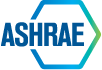 DRAFT AgendaTC 7.5 Fault Detection and Diagnostics3:00-3:45 pm (EDT), Wednesday, June 17, 2020https://zoom.us/j/94940656350?pwd=WG9kYnF0bkdrY2NyZThTdE0yL3lmQT09Prepared by Liping Wang0:00Call to OrderSelf-introduction, announce the subcommittee scope.5 minsSessions at current ASHARE conferenceLabeling Modes of Operation and Extracting Features for Fault Detection with Cloud-Based Thermostat Data (VC-20-C006)Monday, June 22, 20208:20 AM - 8:40 AMAustin RogersSeminar 63 Facilitating the Operation of Smart Buildings through Instrumentation, Monitoring and DataOverview and Best Practices for Energy Metering in Modern Smart BuildingsCase Studies of Integrating Luminaire-Level Occupancy Sensor Signals with HVAC and Plug Loads for Added SavingsFilling in the Gaps! When Sensors Aren’t EnoughMonday, June 22, 2020 8:00 AM – 9:00 AMGlenn RemingtonScott HackelNick GayeskiKristen Cetin (Chair)5 minsAnnual ASHRAE conference seminar ideas Fundamental and ApplicationsHVAC&R Systems and EquipmentRefrigeration and RefrigerantsEnvironmental Health Through IEQBuilding Performance and Commissioning for Operation and ManagementEnergy Conservation International DesignStandards, Guidelines and Codes  Mini-track based on Chuck Gulledge's Presidential Theme Seminar proposals June 15, 2020 – August 3, 202010 minsPotential Seminar Ideas for Austin, TXAutomated Alarm Management: DDC alarms used for FDD?Segment the alarm information into useful pieces. The building operator has to go through all the alarms. Make presentation to collect information to make an RTAR is a goal. TC1.4: program will be the co-host.Carol Lomonaco, Kim BarkerFDD in Guideline (GPC) 36 TC 1.4, co-sponsor 7.5 FDDChair: Guanjing Lin (LBNL)Fault prevalence types and impacts by building types and system types. Piljae Im (Chicago)Facility User of FDDs (90 FDD owners, savings, best practice), FDD for Roof Top UnitGuanjing Lin, Orlando Durak Residential FDD (multip family residential buildings) revIew of FDD on residentials. David Yuill Big Data analysis for AFDD Jin wen New idea: User’s experiences with FDD? How do users respond to the alarms, correct or false? Austin Rodgers, PNNLNew ideas?15 minUpdate/Discussion of Active project/RTARs/Work StatementDevelopment of AFDD for leakage of ground-source heat pumps (work statement revision)Zheng O’Neill and Kristen Cetin Evaluation of ASHRAE Standard 207PDavid Shipley, Kim Barker New Research IdeasRTAR idea: collect, clean, and label existing data for FDD research.  Xiwang Li, Liping Wang, Kristen Cetin. Shawn Shi Automated Alarm Management: DDC alarms used for FDD? (automated analytics to correct alarms or utilize alarms) – return the threshold to reduce false alarms in an automated process.Carol Lomonaco;Reinhard Seidl, Li Song, Te Qi, John WallaceWhat research should TC 7.5 provide to use the FDD results to support the energy-saving requirement for Standard 90.1 and 189.1?   What is the minimum requirement for the 90.1? An internal TC7.5 meeting. Guanjing Lin and Kim User experience and organization adoption of FDD10 minNew ideas and discussionsAdjournAdjournAdjourn